VI-SIS LIAUDIES ŠOKIŲ 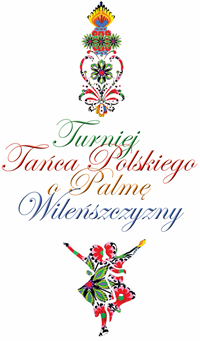 TURNYRAS“AUKSINEI VERBAI LAIMĖTI”                           NUOSTATAI           ORGANIZATORIUS:           Nemenčinės daugiafunkcinis kultūros centrasDATA IR VIETA2020 m., sausio 11 d.            Vilniaus lenkų kultūros namai, Naugarduko g.76, Vilnius.KONKURSO TIKSLAI IR UŽDAVINIAIAktyvinį vaikų ir jaunimo kultūrinį gyvenimą;Ugdyti sceninę, šokio ir viešojo bendravimo kultūrą;Skatinti šokių kolektyvų tarpusavio bendravimą;Skatinti vaikų ir jaunimo domėjimąsi šokiu bei susipažinti su tautiniais šokiais;Suteikti galimybę vaikams ir jaunimui turtingai ir įdomiai praleisti laisvalaikį;Siekti, kad atlikėjai patirtų kūrybos, atlikimo džiaugsmą;Skatinti šokių kolektyvų vadovų bendradarbiavimą.AMŽIAUS GRUPĖS, REPERTUARAS, DALYVAVIMO SĄLYGOS   Amžiaus grupės:               kategorija I   7 - 9 m. - polka, krakoviakas;               kategorija II   10 - 12 m. - polka, krakoviakas;               kategorija III   13 - 15 m. - polka, krakoviakas, oberekas;               kategorija IV   16 - 18 m. - krakoviakas, oberekas, kujaviakas, mazuras;               kategorija V   19 - 26 m. - krakoviakas, oberekas, kujaviakas, mazuras.Turnyras prasidės 10:00 val. polonezu . Visi norintys dalyvauti iki 2019 m. gruodžio 27 d. 16.00 val. privalo pateikti paraiškas . Paraiškos priimamos elektroniniu paštu: renginiai@ndkc.lt . Dalyvio mokestis: vienas šokėjas - 5 Eurai – mokamas vietoje 2020 m., sausio 11 d. VERTINIMAS           Vertinimo komisiją sudarys 3-5 teisėjai ir techninis teisėjas.Bus vertinami pagrindiniai šokio kompozicijos elementai: muzikalumas,  charakteris, šokio technika, bendras meninis vaizdas. APDOVANOJIMAI          Visiems festivalio dalyviams bus įteikiami padėkos raštai ir medaliai.          Finalo dalyviai bus apdovanojami taurėmis, diplomais ir medaliais.VI-SIS LIAUDIESŠOKIŲ TURNYRAS“AUKSINEI VERBAI LAIMĖTI”2020 m., sausio 11 d.PARAIŠKAAtstovaujama institucija, organizacija:................................................................................................................................Šokėjų poros vadovas :Vardas ir pavardė: ............................................................................................................................tel. numeris: ………………………………………………………………………………………...............................e-mail: ……………………………………………………………………………………………...................................Nr.Vardas ir pavardėVardas ir pavardėGimimo dataAmžiais kategorija1.Partneris1.Partnerė2.Partneris2.Partnerė3.Partneris3.Partnerė4.Partneris4.Partnerė